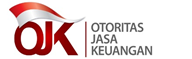 LAMPIRANSURAT EDARAN OTORITAS JASA KEUANGANNOMOR    /SEOJK.03/2019TENTANGLAPORAN TAHUNAN DAN LAPORAN KEUANGAN PUBLIKASI BANK PEMBIAYAAN RAKYAT SYARIAH BAB IPENJELASAN UMUMTUJUAN PENYUSUNAN LAPORAN KEUANGAN PUBLIKASIPenyusunan Laporan Keuangan Publikasi bertujuan untuk meningkatkan transparansi kondisi keuangan dan kinerja BPRS melalui penyampaian informasi mengenai laporan keuangan, informasi lainnya, susunan anggota Direksi, anggota Dewan Komisaris, anggota Dewan Pengawas Syariah, dan komposisi pemegang saham termasuk ultimate shareholders secara triwulanan kepada berbagai pihak yang berkepentingan dengan perkembangan usaha BPRS.BAB IIPEDOMAN PENYUSUNAN LAPORAN KEUANGAN PUBLIKASILaporan Posisi KeuanganFormat Laporan Posisi KeuanganLaporan Posisi Keuangan Bank Pembiayaan Rakyat Syariah ….....Tanggal …(Dalam ribuan rupiah)Penjelasan Pos-Pos Laporan Posisi KeuanganAsetKas dalam RupiahYang dimasukkan dalam pos ini adalah sandi 101 (“Kas dalam Rupiah”) dari laporan posisi keuangan gabungan pada Form 02.00 - Laporan Posisi Keuangan - Gabungan dalam Laporan Bulanan BPRS.Kas dalam Valuta AsingYang dimasukkan dalam pos ini adalah sandi 102 (“Kas dalam Valuta Asing”) dari laporan posisi keuangan gabungan pada Form 02.00 - Laporan Posisi Keuangan - Gabungan dalam Laporan Bulanan BPRS.Penempatan pada Bank IndonesiaYang dimasukkan dalam pos ini adalah sandi 110 (“Penempatan pada Bank Indonesia”) dari laporan posisi keuangan gabungan pada Form 02.00 - Laporan Posisi Keuangan - Gabungan dalam Laporan Bulanan BPRS. Penempatan pada Bank LainYang dimasukkan dalam pos ini adalah sandi 120 (“Penempatan pada Bank Lain”) dari poran posisi keuangan gabungan pada Form 02.00 - Laporan Posisi Keuangan - Gabungan dalam Laporan Bulanan BPRS.PiutangPiutang MurabahahYang dimasukkan dalam pos ini adalah sandi 131 (“Piutang Murabahah”) dikurangi sandi 132 (“Pendapatan Margin Murabahah yang Ditangguhkan”) dari laporan posisi keuangan gabungan pada Form 02.00 - Laporan Posisi Keuangan - Gabungan dalam Laporan Bulanan BPRS.Piutang IstishnaYang dimasukkan dalam pos ini adalah sandi 141 (“Piutang Ishtishna”) dikurangi sandi 142 (“Pendapatan Margin Ishtishna yang Ditangguhkan”) dari laporan posisi keuangan gabungan Form 02.00 - Laporan Posisi Keuangan - Gabungan dalam Laporan Bulanan BPRS.Piutang MultijasaYang dimasukkan dalam pos ini adalah sandi 143 (“Piutang Multijasa”) dikurangi sandi 144 (“Pendapatan Margin Multijasa yang Ditangguhkan”) dari laporan posisi keuangan gabungan pada Form 02.00 - Laporan Posisi Keuangan - Gabungan dalam Laporan Bulanan BPRS. Piutang QardhYang dimasukkan dalam pos ini adalah sandi 150 (“Piutang Qardh”) dari laporan posisi keuangan gabungan pada Form 02.00 - Laporan Posisi Keuangan - Gabungan dalam Laporan Bulanan BPRS.Piutang SewaYang dimasukkan dalam pos ini adalah sandi 160 (“Piutang Sewa”) dari laporan posisi keuangan gabungan pada Form 02.00 - Laporan Posisi Keuangan - Gabungan dalam Laporan Bulanan BPRS.Pembiayaan Bagi HasilMudharabahYang dimasukkan dalam pos ini adalah sandi 171 (“mudharabah”) dari laporan posisi keuangan gabungan pada Form 02.00 - Laporan Posisi Keuangan - Gabungan dalam Laporan Bulanan BPRS.MusyarakahYang dimasukkan dalam pos ini adalah sandi 172 (“musyarakah”) dari laporan posisi keuangan gabungan pada Form 02.00 - Laporan Posisi Keuangan - Gabungan dalam Laporan Bulanan BPRS.LainnyaYang dimasukkan dalam pos ini adalah sandi 173 (“lainnya”) dari laporan posisi keuangan gabungan pada Form 02.00 - Laporan Posisi Keuangan - Gabungan dalam Laporan Bulanan BPRS.Pembiayaan SewaYang dimasukkan dalam pos ini adalah sandi 181 (“Aset Ijarah”) dikurangi sandi 182 (“Akumulasi Penyusutan/Amortisasi”) dan sandi 183 (“Cadangan Kerugian Penurunan Nilai”) dari laporan posisi keuangan gabungan pada Form 02.00 - Laporan Posisi Keuangan - Gabungan dalam Laporan Bulanan BPRS. Penyisihan Penghapusan Aset Produktif UmumYang dimasukkan dalam pos ini adalah sandi 191 (“Umum”) dari laporan posisi keuangan gabungan pada Form 02.00 - Laporan Posisi Keuangan - Gabungan dalam Laporan Bulanan BPRS.KhususYang dimasukkan dalam pos ini adalah sandi 192 (“Khusus”) dari laporan posisi keuangan gabungan pada Form 02.00 - Laporan Posisi Keuangan - Gabungan dalam Laporan Bulanan BPRS.SalamYang dimasukkan dalam pos ini adalah sandi 200 (“Salam”) dari laporan posisi keuangan gabungan pada Form 02.00 - Laporan Posisi Keuangan - Gabungan dalam Laporan Bulanan BPRS.Aset Istishna dalam PenyelesaianYang dimasukkan dalam pos ini adalah sandi 211 (“Aset Istishna dalam Penyelesaian”) dari laporan posisi keuangan gabungan pada Form 02.00 - Laporan Posisi Keuangan - Gabungan dalam Laporan Bulanan BPRS. Termin IstishnaYang dimasukkan dalam pos ini adalah sandi 212 (“Termin Istishna”) dari laporan posisi keuangan gabungan pada Form 02.00 - Laporan Posisi Keuangan - Gabungan dalam Laporan Bulanan BPRS.PersediaanYang dimasukkan dalam pos ini adalah sandi 220 (“Persediaan”) dari laporan posisi keuangan gabungan pada Form 02.00 - Laporan Posisi Keuangan - Gabungan dalam Laporan Bulanan BPRS.Agunan yang Diambil AlihYang dimasukkan dalam pos ini adalah sandi 230 (“Agunan yang Diambil Alih”) dari laporan posisi keuangan gabungan pada Form 02.00 - Laporan Posisi Keuangan - Gabungan dalam Laporan Bulanan BPRS. Aset Tetap dan InventarisYang dimasukkan dalam pos ini adalah sandi 241 (“Aset Tetap dan Inventaris”) dari laporan posisi keuangan gabungan pada Form 02.00 - Laporan Posisi Keuangan - Gabungan dalam Laporan Bulanan BPRS.Akumulasi Penyusutan dan Cadangan Penurunan Nilai.Yang dimasukkan dalam pos ini adalah sandi 242 (“Akumulasi Penyusutan dan Cadangan Penurunan Nilai”) dari laporan posisi keuangan gabungan pada Form 02.00 - Laporan Posisi Keuangan - Gabungan dalam Laporan Bulanan BPRS. Aset Tidak BerwujudYang dimasukkan dalam pos ini adalah sandi 251 (“Aset Tidak Berwujud”) dari laporan posisi keuangan gabungan pada Form 02.00 - Laporan Posisi Keuangan - Gabungan dalam Laporan Bulanan BPRS.Akumulasi Amortisasi dan Cadangan Penurunan Nilai -/-Yang dimasukkan dalam pos ini adalah sandi 252 (“Akumulasi Amortisasi dan Cadangan Penurunan Nilai”) dari laporan posisi keuangan gabungan pada Form 02.00 - Laporan Posisi Keuangan - Gabungan dalam Laporan Bulanan BPRS. Aset LainnyaYang dimasukkan dalam pos ini adalah sandi 270 (“Aset Lainnya”) dari laporan posisi keuangan gabungan pada Form 02.00 - Laporan Posisi Keuangan - Gabungan dalam Laporan Bulanan BPRS.Kewajiban dan EkuitasLiabilitas SegeraYang dimasukkan dalam pos ini adalah sandi 310 (“Liabilitas Segera”) dari laporan posisi keuangan gabungan pada Form 02.00 - Laporan Posisi Keuangan - Gabungan dalam Laporan Bulanan BPRS. Tabungan WadiahYang dimasukkan dalam pos ini adalah sandi 320 (“Tabungan Wadiah”) dari laporan posisi keuangan gabungan pada Form 02.00 - Laporan Posisi Keuangan - Gabungan dalam Laporan Bulanan BPRS. Dana Investasi Non Profit SharingPos ini dirinci:Tabungan Yang dimasukkan dalam pos ini adalah sandi 331 (“Tabungan”) dari laporan posisi keuangan gabungan pada Form 02.00 - Laporan Posisi Keuangan - Gabungan dalam Laporan Bulanan BPRS.DepositoYang dimasukkan dalam pos ini adalah sandi 332 (“Deposito”) dari laporan posisi keuangan gabungan pada Form 02.00 - Laporan Posisi Keuangan - Gabungan dalam Laporan Bulanan BPRS.Liabilitas kepada Bank IndonesiaYang dimasukkan dalam pos ini adalah sandi 340 (“Liabilitas kepada Bank Indonesia”) dari laporan posisi keuangan gabungan pada Form 02.00 - Laporan Posisi Keuangan - Gabungan dalam Laporan Bulanan BPRS.Liabilitas kepada Bank LainYang dimasukkan dalam pos ini adalah sandi 350 (“Liabilitas kepada Bank lain”) dari laporan posisi keuangan gabungan pada Form 02.00 - Laporan Posisi Keuangan - Gabungan dalam Laporan Bulanan BPRS.Pembiayaan DiterimaYang dimasukkan dalam pos ini adalah sandi 360 (“Pembiayaan Diterima”) dari laporan posisi keuangan gabungan pada Form 02.00 - Laporan Posisi Keuangan - Gabungan dalam Laporan Bulanan BPRS. Liabilitas LainnyaYang dimasukkan dalam pos ini adalah sandi 380 (“Liabilitas Lainnya”) dari laporan posisi keuangan gabungan pada Form 02.00 - Laporan Posisi Keuangan - Gabungan dalam Laporan Bulanan BPRS. Dana Investasi Profit SharingYang dimasukkan dalam pos ini adalah penjumlahan sandi 391 (“Tabungan”), sandi 392 (“Deposito”), sandi 393 (“Liabilitas kepada Bank Lain”), dan sandi 394 (“Pembiayaan Diterima”) dari laporan posisi keuangan gabungan pada Form 02.00 - Laporan Posisi Keuangan - Gabungan dalam Laporan Bulanan BPRS. Modal DisetorYang dimasukkan dalam pos ini adalah penjumlahan sandi 411 (“Modal Dasar”) dan sandi 412 (“Modal yang Belum Disetor”) dari laporan posisi keuangan gabungan pada Form 02.00 - Laporan Posisi Keuangan - Gabungan dalam Laporan Bulanan BPRS.Perkiraan Tambahan Modal DisetorYang dimasukkan dalam pos ini adalah penjumlahan sandi 421 (“Agio”), sandi 422 (“Disagio”), sandi 423 (“Modal Sumbangan”), sandi 424 (“Dana Setoran Modal”), sandi 431 (“Faktor Penambah”), dan sandi 432 (“Faktor Pengurang”) dari laporan posisi keuangan gabungan pada Form 02.00 - Laporan Posisi Keuangan - Gabungan dalam Laporan Bulanan BPRS.Selisih Penilaian Kembali Aset TetapYang dimasukkan dalam pos ini adalah sandi 440 (“Selisih Penilaian Kembali Aset Tetap”) dari laporan posisi keuangan gabungan pada Form 02.00 - Laporan Posisi Keuangan - Gabungan dalam Laporan Bulanan BPRS. Saldo LabaCadangan UmumYang dimasukkan dalam pos ini adalah sandi 451 (“Umum”) dari laporan posisi keuangan gabungan pada Form 02.00 - Laporan Posisi Keuangan - Gabungan dalam Laporan Bulanan BPRS.Cadangan TujuanYang dimasukkan dalam pos ini adalah sandi 452 (“Tujuan”) dari laporan posisi keuangan gabungan pada Form 02.00 - Laporan Posisi Keuangan - Gabungan dalam Laporan Bulanan BPRS.Belum Ditentukan TujuannyaYang dimasukkan dalam pos ini adalah penjumlahan sandi 471 (“Laba”), sandi 472 (“Rugi”) sandi 481 (“Laba”), dan sandi 482 (“Rugi”) dari laporan posisi keuangan gabungan pada Form 02.00 - Laporan Posisi Keuangan - Gabungan dalam Laporan Bulanan BPRS.Laporan Laba RugiFormat Laporan Laba RugiLaba Rugi Bank Pembiayaan Rakyat Syariah ….....Periode …..(Dalam ribuan rupiah)Penjelasan Laporan Laba RugiPendapatan dari Penyaluran DanaDari Bank IndonesiaYang dimasukkan dalam pos ini adalah sandi 10100 (“Dari Bank Indonesia”) dari laporan laba rugi gabungan pada Form 03.00 – Laporan Laba Rugi – Gabungan dalam Laporan Bulanan BPRS.Dari Penempatan Pada Bank Syariah LainYang dimasukkan dalam pos ini adalah penjumlahan sandi 11110 (“Bonus Wadiah Giro”), sandi 11120 (“Bonus Wadiah Tabungan”, sandi 11210 (“Bagi Hasil Giro”), sandi 11220 (“Bagi Hasil Tabungan”), 11230 (“Bagi Hasil Deposito”), dan sandi 11300 (“Lainnya) dari laporan laba rugi gabungan pada Form 03.00 – Laporan Laba Rugi – Gabungan dalam Laporan Bulanan BPRS. Pembiayaan yang DiberikanPendapatan PiutangPiutang MurabahahYang dimasukkan dalam pos ini adalah penjumlahan sandi 12111 (“Pendapatan Piutang Murabahah kepada Bank Lain”) dan sandi 12211 (“Pendapatan Piutang Murabahah kepada Pihak Ketiga bukan Bank”) dari laporan laba rugi gabungan pada Form 03.00 – Laporan Laba Rugi – Gabungan dalam Laporan Bulanan BPRS.Piutang IstishnaYang dimasukkan dalam pos ini adalah penjumlahan sandi 12112 (“Pendapatan Piutang Istishna kepada Bank Lain”) dan sandi 12212 (“Pendapatan Piutang Istishna kepada Pihak Ketiga bukan Bank”) dari laporan laba rugi gabungan pada Form 03.00 – Laporan Laba Rugi – Gabungan dalam Laporan Bulanan BPRS.Piutang MultijasaYang dimasukkan dalam pos ini adalah penjumlahan sandi 12113 (“Pendapatan Piutang Multijasa kepada Bank Lain”) dan sandi 12213 (“Pendapatan Piutang Multijasa kepada Pihak Ketiga bukan Bank”) dari laporan laba rugi gabungan pada Form 03.00 – Laporan Laba Rugi – Gabungan dalam Laporan Bulanan BPRS.Pendapatan Bagi HasilMudharabahYang dimasukkan dalam pos ini adalah penjumlahan sandi 12121 (“Pendapatan Bagi Hasil Mudharabah kepada Bank Lain”) dan sandi 12221 (“Pendapatan Bagi Hasil Mudharabah kepada Pihak Ketiga bukan Bank”) dari laporan laba rugi gabungan pada Form 03.00 – Laporan Laba Rugi – Gabungan dalam Laporan Bulanan BPRS.MusyarakahYang dimasukkan dalam pos ini adalah penjumlahan sandi 12122 (“Pendapatan Bagi Hasil Mudharabah kepada Bank Lain”) dan sandi 12222 (“Pendapatan Bagi Hasil Mudharabah kepada Pihak Ketiga bukan Bank”) dari laporan laba rugi gabungan pada Form 03.00 – Laporan Laba Rugi – Gabungan dalam Laporan Bulanan BPRS.Pendapatan SewaYang dimasukkan dalam pos ini adalah penjumlahan sandi 12131 (“Pendapatan Ijarah kepada Bank Lain”), 12132 (“Penyusutan Aset Ijarah kepada Bank Lain”), sandi 12231 (“Pendapatan Ijarah kepada Pihak Ketiga bukan Bank”), dan sandi 12232 (“Penyusutan Aset Ijarah kepada Pihak Ketiga bukan Bank”) dari laporan laba rugi gabungan pada Form 03.00 – Laporan Laba Rugi – Gabungan dalam Laporan Bulanan BPRS.Pendapatan LainnyaYang dimasukkan dalam pos ini adalah penjumlahan sandi 12115 (“Pendapatan Piutang Ujrah Gadai Kepada Bank Lain”), sandi 12116 (“Pendapatan Piutang Ujrah Lainnya Kepada Bank Lain”), sandi 12123 (“Pendapatan Bagi Hasil Lainnya Kepada Bank Lain”), sandi 12215 (“Pendapatan dari Piutang Ujrah Gadai Kepada Pihak Ketiga Bukan Bank”), sandi 12216 (“Pendapatan Piutang Lainnya Kepada Pihak Ketiga Bukan Bank”), sandi 12223 (“Pendapatan Bagi Hasil Lainnya Kepada Pihak Ketiga Bukan Bank”),  12240  (“Pendapatan Salam Kepada Pihak Ketiga Bukan Bank”) dari laporan laba rugi gabungan pada Form 03.00 – Laporan Laba Rugi – Gabungan dalam Laporan Bulanan BPRS.Koreksi atas Pendapatan Margin/Bagi hasil/Sewa Yang dimasukkan dalam pos ini adalah sandi 14000 (“Koreksi atas Pendapatan Margin/Bagi hasil/Sewa”) dari laporan laba rugi gabungan pada Form 03.00 – Laporan Laba Rugi – Gabungan dalam Laporan Bulanan BPRS.Bagi Hasil untuk Pemilik Dana investasiNon Profit SharingYang dimasukkan dalam pos ini adalah penjumlahan sandi 15111 (“Tabungan Kepada Bank Lain”), sandi 15112 (“Deposito Kepada Bank Lain”), sandi 15113 (“Pembiayaan Diterima Kepada Bank Lain”), sandi 15114 (“Lainnya Kepada Bank Lain”), sandi 15121 (“Tabungan Kepada Pihak Ketiga Bukan Bank”), sandi 15122 (“Deposito Kepada Pihak Ketiga Bukan Bank”), sandi 15123 (“Pembiayaan Diterima Kepada Pihak Ketiga Bukan Bank”), sandi 15124 (“Lainnya Kepada Pihak Ketiga Bukan Bank”)  dari laporan laba rugi gabungan pada Form 03.00 – Laporan Laba Rugi – Gabungan dalam Laporan Bulanan BPRS.Profit SharingYang dimasukkan dalam pos ini adalah penjumlahan sandi 15211 (“Tabungan Kepada Bank Lain”), sandi 15212 (“Deposito Kepada Bank Lain”), sandi 15213 (“Pembiayaan Diterima Kepada Bank Lain”), sandi 15214 (“Lainnya Kepada Bank Lain”), sandi 15221 (“Tabungan Kepada Pihak Ketiga Bukan Bank”), sandi 15222 (“Deposito Kepada Pihak Ketiga Bukan Bank”), sandi 15223 (“Pembiayaan Diterima Kepada Pihak Ketiga Bukan Bank”), sandi 15224 (“Lainnya Kepada Pihak Ketiga Bukan Bank”) dari laporan laba rugi gabungan pada Form 03.00 – Laporan Laba Rugi – Gabungan dalam Laporan Bulanan BPRS. Pendapatan Setelah Distribusi Bagi HasilYang dimasukkan dalam pos ini adalah sandi 19000 (“Pendapatan Setelah Distribusi Bagi Hasil”) dari laporan laba rugi gabungan pada Form 03.00 – Laporan Laba Rugi – Gabungan dalam Laporan Bulanan BPRS.Pendapatan Operasional LainnyaYang dimasukkan dalam pos ini adalah sandi 20000 (“Pendapatan Operasional Lainnya”) dari laporan laba rugi gabungan pada Form 03.00 – Laporan Laba Rugi – Gabungan dalam Laporan Bulanan BPRS.Beban Operasional LainnyaBonus Titipan WadiahYang dimasukkan dalam pos ini adalah penjumlahan sandi 30210 (“Bank Lain”) dan sandi 30220  (“Pihak Ketiga Bukan Bank”) dari laporan laba rugi gabungan pada Form 03.00 – Laporan Laba Rugi – Gabungan dalam Laporan Bulanan BPRS.Premi AsuransiYang dimasukkan dalam pos ini adalah penjumlahan sandi 30310 (“Pembiayaan”), sandi 30320 (“Penjaminan Dana Pihak Ketiga”), dan sandi 30390 (“Lainnya”) dari laporan laba rugi gabungan pada Form 03.00 – Laporan Laba Rugi – Gabungan dalam Laporan Bulanan BPRS.Beban Penyisihan Penghapusan AsetYang dimasukkan dalam pos ini adalah penjumlahan sandi 30410 (“Penempatan pada Bank Lain”), sandi 30420 (“Piutang”), dan sandi 30390 (“Lainnya”) dari laporan laba rugi gabungan pada Form 03.00 – Laporan Laba Rugi – Gabungan dalam Laporan Bulanan BPRS.Beban PemasaranYang dimasukkan dalam pos ini adalah penjumlahan sandi 31410 (“Iklan”) dan sandi 31420 (“Lainnya”) dari laporan laba rugi gabungan pada Form 03.00 – Laporan Laba Rugi – Gabungan dalam Laporan Bulanan BPRS.Beban Penelitian dan PengembanganYang dimasukkan dalam pos ini adalah sandi 31200 (“Penelitian dan Pengembangan”) dari laporan laba rugi gabungan pada Form 03.00 – Laporan Laba Rugi – Gabungan dalam Laporan Bulanan BPRS.Beban Administrasi dan UmumYang dimasukkan dalam pos ini adalah penjumlahan sandi 30100 (“Beban Imbalan kepada Bank Indonesia”), sandi  30510 (“Aset Ijarah Kerugian Penurunan Nilai Aset lainnya”), sandi 30520 (“Aset Tetap dan Inventaris Kerugian Penurunan Nilai Aset lainnya”), sandi 30530 (“Aset Tidak Berwujud Kerugian Penurunan Nilai Aset lainnya”), sandi 30540 (“Agunan yang Diambil Alih Kerugian Penurunan Nilai Aset lainnya”), sandi 30550 (“Persediaan Kerugian Penurunan Nilai Aset lainnya”), sandi 30610 (“Aset Tetap dan Inventaris Penyusutan/Amortisasi”), sandi 30620 (“Aset Tidak Berwujud Penyusutan/Amortisasi”), sandi 30690 (“Lainnya Penyusutan/Amortisasi”), sandi 30700 (“Perbaikan Aset Ijarah”), sandi 30800 (“Kerugian Pelepasan Aset Ijarah”), sandi 30900 (“Kerugian Pelepasan Agunan yang Diambil Alih”), sandi 31010 (“Dewan Komisaris dan DPS Tenaga Kerja”). Sandi 31020 (“Direksi Tenaga Kerja”), sandi 31030 (“Pegawai Tenaga Kerja”), 31040 (“Lainnya Tenaga Kerja”), sandi 31110 (“Dewan Komisaris dan DPS Pendidikan dan Pelatihan”), sandi 31120 (“Direksi dan Pelatihan”), sandi 31130 (“Pegawai Pendidikan dan Pelatihan”), sandi 31140 (“Lainnya Pendidikan dan Pelatihan”),  sandi 31300 (“Sewa”), sandi 31510 (“Pengelolaan Teknologi, Sistem dan Informasi (TSI) Barang dan Jasa”), sandi 31520 (“Lainnya Barang dan Jasa”), sandi 31600 (“Kerugian dari Penjualan Valuta Asing”), dan sandi 31900 (“Lainnya”) dari laporan laba rugi gabungan pada Form 03.00 – Laporan Laba Rugi – Gabungan dalam Laporan Bulanan BPRS.Pendapatan dan Beban Non OperasionalPendapatan Non OperasionalYang dimasukkan dalam pos ini adalah penjumlahan sandi 41100 (“Keuntungan dari Penjualan Aset Tetap dan Inventaris”), sandi 41200 (“Keuntungan Selisih Kurs”), dan sandi 41900 (“Lainnya”) dari laporan laba rugi gabungan pada Form 03.00 – Laporan Laba Rugi – Gabungan dalam Laporan Bulanan BPRS.Beban Non OperasionalKerugian Penjualan AsetYang dimasukkan dalam pos ini adalah penjumlahan sandi 42100 (“Kerugian dari Penjualan Aset Tetap dan Inventaris”) dari laporan laba rugi gabungan pada Form 03.00 – Laporan Laba Rugi – Gabungan dalam Laporan Bulanan BPRS.Lainnya Yang dimasukkan dalam pos ini adalah penjumlahan sandi 42200 (“Kerugian Selisih Kurs”) dan sandi 42900 (“Lainnya”) dari laporan laba rugi gabungan pada Form 03.00 – Laporan Laba Rugi – Gabungan dalam Laporan Bulanan BPRS.Laba/Rugi Sebelum Pajak PenghasilanYang dimasukkan dalam pos ini adalah sandi 44000 (“Laba Tahun Berjalan”) dikurangi sandi 44100 (“Rugi Tahun Berjalan”) dari laporan laba rugi gabungan pada Form 03.00 – Laporan Laba Rugi – Gabungan dalam Laporan Bulanan BPRS.Taksiran Pajak PenghasilanYang dimasukkan dalam pos ini adalah sandi 45000 (“Taksiran Pajak Penghasilan”) dari laporan laba rugi gabungan pada Form 03.00 – Laporan Laba Rugi – Gabungan dalam Laporan Bulanan BPRS.ZakatYang dimasukkan dalam pos ini adalah sandi 47000 (“Zakat”) dari laporan laba rugi gabungan pada Form 03.00 – Laporan Laba Rugi – Gabungan dalam Laporan Bulanan BPRS.Laba/Rugi BersihYang dimasukkan dalam pos ini adalah sandi 48000 (“Laba Bersih”) dikurangi sandi 44100 (“Rugi Bersih”) dari laporan laba rugi gabungan pada Form 03.00 – Laporan Laba Rugi – Gabungan dalam Laporan Bulanan BPRS.Komitmen dan KontijensiFormat Komitmen dan KontijensiKomitmen dan KontijensiBank Pembiayaan Rakyat Syariah ….....Tanggal ….(Dalam ribuan rupiah)Format Komitmen dan KontijensiTagihan KomitmenFasilitas Pembiayaan yang Belum Ditarik Yang dimasukkan dalam pos ini adalah penjumlahan sandi 511 (“Bank”) dan sandi 512 (“Lainnya”) dari laporan rekening administratif gabungan pada Form 02.00 – 3 Rekening Administratif – Gabungan dalam Laporan Bulanan BPRS.LainnyaYang dimasukkan dalam pos ini adalah sandi 520 (“Lainnya”) dari laporan rekening administratif gabungan pada Form 02.00 – 3 Rekening Administratif – Gabungan dalam Laporan Bulanan BPRS.Kewajiban KomitmenFasilitas Pembiayaan Bagi Hasil yang Belum Ditarik Yang dimasukkan dalam pos ini adalah penjumlahan sandi 611 (“Bank”) dan sandi 612 (“Lainnya”) dari laporan rekening administratif gabungan pada Form 02.00 –Rekening Administratif – Gabungan dalam Laporan Bulanan BPRS.Lainnya  Yang dimasukkan dalam pos ini adalah sandi 620 (“Lainnya”) dari laporan rekening administratif gabungan pada Form 02.00 –Rekening Administratif – Gabungan dalam Laporan Bulanan BPRS.Tagihan KontinjensiJaminan atau Garansi (Kafalah) yang DiterimaYang dimasukkan dalam pos ini adalah sandi 710 (“Jaminan atau Garansi (Kafalah) yang Diterima”) dari laporan rekening administratif gabungan pada Form 02.00 – Rekening Administratif – Gabungan dalam Laporan Bulanan BPRS.Pendapatan dalam PenyelesaianYang dimasukkan dalam pos ini adalah penjumlahan sandi 721 (“Murabahah”), sandi 722 (“Istishna”), sandi 723 (“Multijasa”), sandi 724 (“Sewa”), sandi 725 (“Bagi Hasil), dan sandi 726 (“Lainnya”) dari laporan rekening administratif gabungan pada Form 02.00 – Rekening Administratif – Gabungan dalam Laporan Bulanan BPRS.Lainnya  Yang dimasukkan dalam pos ini adalah sandi 730 (“Lainnya”) dari laporan rekening administratif gabungan pada Form 02.00 – Rekening Administratif – Gabungan dalam Laporan Bulanan BPRS.LAINNYAAset Produktif yang Dihapusbuku Aset ProduktifYang dimasukkan dalam pos ini adalah sandi 811 (“Aktiva Produktif”) dari laporan rekening administratif gabungan pada Form 02.00 – Rekening Administratif – Gabungan dalam Laporan Bulanan BPRS.Aset Produktif Dihapusbuku yang Dipulihkan atau Berhasil DitagihYang dimasukkan dalam pos ini adalah sandi 812 (“Aktiva Produktif Dihapusbuku yang Dipulihkan atau Berhasil Ditagih”) dari laporan rekening administratif gabungan pada Form 02.00 – Rekening Administratif – Gabungan dalam Laporan Bulanan BPRS.Aset Produktif yang DihapustagihYang dimasukkan dalam pos ini adalah sandi 820 (“Aktiva Produktif yang Dihapus Tagih”) dari laporan rekening administratif gabungan pada Form 02.00 – Rekening Administratif – Gabungan dalam Laporan Bulanan BPRS.Penerusan Dana (Channeling)Yang dimasukkan dalam pos ini adalah sandi 830 (“Channeling”) dari laporan rekening administratif gabungan pada Form 02.00 – Rekening Administratif – Gabungan dalam Laporan Bulanan BPRS.Rasio Keuangan  Format Rasio KeuanganRasio Keuangan Bank Pembiayaan Rakyat Syariah ….....Tanggal ….Penjelasan Rasio KeuanganKewajiban Penyediaan Modal Minimum (KPMM)Yang dimasukkan dalam pos ini adalah sandi 0101 (“Kewajiban Penyediaan Modal Minimum (KPMM)”) dari rasio keuangan triwulanan pada Form 06.00 – Rasio Keuangan Triwulanan dalam Laporan Bulanan BPRS.Kualitas Aset Produktif (KAP)Yang dimasukkan dalam pos ini adalah sandi 0201 (“Kualitas Aktiva Produktif”) dari rasio keuangan triwulanan pada Form 06.00 – Rasio Keuangan Triwulanan dalam Laporan Bulanan BPRS.Penyisihan Penghapusan Aset Produktif (PPAP)Yang dimasukkan dalam pos ini adalah sandi 0202 (“Penyisihan Penghapusan Aktiva Produktif (PPAP)”) dari rasio keuangan triwulanan pada Form 06.00 – Rasio Keuangan Triwulanan dalam Laporan Bulanan BPRS.Non Performing Financing (NPF) NetoYang dimasukkan dalam pos ini adalah sandi 0203 (“Non Performing Financing (NPF) (Neto)”) dari rasio keuangan triwulanan pada Form 06.00 – Rasio Keuangan Triwulanan dalam Laporan Bulanan BPRS.Return on Asset (ROA)Yang dimasukkan dalam pos ini adalah sandi 0401 (“Return on Asset  (ROA)”) dari rasio keuangan triwulanan pada Form 06.00 – Rasio Keuangan Triwulanan dalam Laporan Bulanan BPRS.Biaya Operasional terhadap Pendapatan Operasional (BOPO)Yang dimasukkan dalam pos ini adalah sandi 0402 (“Biaya Operasional terhadap Pendapatan Operasional (ROA)”) dari rasio keuangan triwulanan pada Form 06.00 – Rasio Keuangan Triwulanan dalam Laporan Bulanan BPRS.Finance to Deposit Ratio (FDR)Yang dimasukkan dalam pos ini adalah sandi 0501 (“Finance to Deposit Ratio (FDR)”) dari rasio keuangan triwulanan pada Form 06.00 – Rasio Keuangan Triwulanan dalam Laporan Bulanan BPRS.Cash RatioYang dimasukkan dalam pos ini adalah sandi 0502 (“Cash Ratio”) dari rasio keuangan triwulanan pada Form 06.00 – Rasio Keuangan Triwulanan dalam Laporan Bulanan BPRS.Laporan Sumber dan Penyaluran Dana Zakat dan WakafFormat Laporan Sumber dan Penyaluran Dana Zakat dan WakafLaporan Sumber dan Penyaluran Dana Zakat dan WakafBank Pembiayaan Rakyat Syariah ….....Periode ….(Dalam ribuan rupiah)*) Disebutkan nama lembaga/pihak - nya Penjelasan Laporan Sumber dan Penyaluran Dana Zakat dan WakafYang dimasukkan dalam tabel ini mengacu pada Form 07.00 – Daftar Rincian Sumber Dan Penyaluran Dana Zakat Dan Wakaf dalam Laporan Bulanan BPRS.Laporan Sumber dan Penggunaan Dana KebajikanFormat Laporan Sumber dan Penggunaan Dana KebajikanLaporan Sumber dan Penggunaan Dana KebajikanBank Pembiayaan Rakyat Syariah ….....Periode ….(Dalam ribuan rupiah)Penjelasan Laporan Sumber dan Penggunaan Dana KebajikanYang dimasukkan dalam tabel ini mengacu pada Form 08.00 – Daftar Rincian Laporan Sumber dan Penggunaan Dana Kebajikan dalam Laporan Bulanan BPRS.Laporan Distribusi Bagi HasilFormat Laporan Distribusi Bagi HasilLaporan Distribusi Bagi HasilBank Pembiayaan Rakyat Syariah ….....Periode ….(Dalam ribuan rupiah)Penjelasan Laporan Distribusi Bagi HasilYang dimasukkan dalam tabel ini mengacu pada Form 09.00 –Laporan Distribusi Bagi Hasil dalam Laporan Bulanan BPRS.Laporan Kualitas Aset ProduktifFormat Laporan Kualitas Aset ProduktifLaporan Kualitas Aset ProduktifBank Pembiayaan Rakyat Syariah ….....Periode ….Penjelasan Laporan Kualitas Aset ProduktifPenempatan pada Bank Syariah LainYang dimasukkan dalam pos ini adalah penjumlahan kolom XIII (“Jumlah”) untuk sandi 2 (“Syariah”) pada kolom IV.B (“Jenis Operasional”) dengan pengelompokan kualitas sesuai Kolom XI (“Kualitas”) pada Form 05.00 – Daftar Penempatan pada Bank Lain dalam Laporan Bulanan BPRS.PiutangPiutang MurabahahYang dimasukkan dalam pos ini adalah penjumlahan kolom XXV (“Jumlah”) dikurangi kolom XXIV (“Margin yang ditangguhkan”) dengan pengelompokan kualitas sesuai Kolom XIX (Kualitas) pada laporan posisi keuangan gabungan pada Form 06.00 – Daftar Piutang Murabahah dalam Laporan Bulanan BPRS.Piutang IstisnaYang dimasukkan dalam pos ini adalah penjumlahan kolom XXV (“Jumlah”) dikurangi kolom XXIV (“Margin yang ditangguhkan”) dengan pengelompokan kualitas sesuai Kolom XIX (“Kualitas”) pada Form 07.00 – Daftar Piutang Istishna dalam Laporan Bulanan BPRS.Piutang MultijasaYang dimasukkan dalam pos ini adalah penjumlahan kolom XXV (“Jumlah”) dikurangi kolom XXIV (“Margin yang ditangguhkan”) dengan pengelompokan kualitas sesuai Kolom XIX (“Kualitas”) pada Form 08.00 – Daftar Piutang Multijasa dalam Laporan Bulanan BPRS.Piutang QardhYang dimasukkan dalam pos ini adalah penjumlahan kolom XXIII (“Jumlah”) dengan pengelompokan kualitas sesuai Kolom XIX (“Kualitas”) pada Form 09.00 – Daftar Piutang Qardh dalam Laporan Bulanan BPRS.Piutang SewaYang dimasukkan dalam pos ini adalah penjumlahan kolom XXVII.B (“Tunggakan Pokok”) dengan pengelompokan kualitas sesuai Kolom XXII (“Kualitas”) pada Form 11.00 – Daftar Pembiayaan Sewa dalam Laporan Bulanan BPRS.Pembiayaan Bagi HasilMudharabahYang dimasukkan dalam pos ini adalah penjumlahan kolom XXVI (“Jumlah”) untuk sandi 20 (“Mudharabah”) pada kolom XVI (“Jenis Akad”) dengan pengelompokan kualitas sesuai Kolom XXII (“Kualitas”) pada Form 10.00 – Daftar Pembiayaan Bagi Hasil dalam Laporan Bulanan BPRS.MusyarakahYang dimasukkan dalam pos ini adalah penjumlahan kolom XXVI (“Jumlah”) untuk sandi 30 (“Musyarakah”) dan sandi 35 (“Musyarakah Mutanaqisah”) pada kolom XVI (“Jenis Akad”) dengan pengelompokan kualitas sesuai Kolom XXII (“Kualitas”) pada Form 10.00 – Daftar Pembiayaan Bagi Hasil dalam Laporan Bulanan BPRS..LainnyaYang dimasukkan dalam pos ini adalah penjumlahan kolom XXVI (“Jumlah”) untuk sandi 99 (“Lainnya”) pada kolom XVI (“Jenis Akad”) dengan pengelompokan kualitas sesuai Kolom XXII (“Kualitas”) pada Form 10.00 – Daftar Pembiayaan Bagi Hasil dalam Laporan Bulanan BPRS.Pembiayaan Bagi HasilYang dimasukkan dalam pos ini adalah penjumlahan kolom Kolom XXVII.B.2 (“Aset Ijarah”) untuk sandi dikurangi Kolom XXV (“Akumulasi Amortisasi”) dikurangi Kolom XXVI (“Cadangan Kerugian Penurunan Nilain”) dengan pengelompokan kualitas sesuai Kolom XXII (“Kualitas”) pada Form 11.00 – Daftar Pembiayaan Sewa dalam Laporan Bulanan BPRS.Aset Produktif kepada Pihak TerkaitYang dimasukkan dalam pos ini adalah penjumlahan:kolom XIII (“Jumlah”) untuk sandi 2 (“Syariah”) pada kolom IV.B (“Jenis Operasional”) dan sandi 1 (“Terkait”) dan 3 (“Terkait dalam Rangka Kesejahteraan”) pada kolom IV.A (“Hubungan dengan Bank”) dengan pengelompokan kualitas sesuai Kolom XI (“Kualitas”) pada Form 05.00 – Daftar Penempatan pada Bank Lain dalam Laporan Bulanan BPRS;kolom XXV (“Jumlah”) dikurangi kolom XXIV (“Margin yang ditangguhkan”) untuk sandi 1 (“Terkait”) dan 3 (“Terkait dalam Rangka Kesejahteraan”) pada kolom VI.A (“Hubungan dengan Bank”) dengan pengelompokan kualitas sesuai Kolom XIX (Kualitas) pada laporan posisi keuangan gabungan pada Form 06.00 – Daftar Piutang Murabahah dalam Laporan Bulanan BPRS;kolom XXV (“Jumlah”) dikurangi kolom XXIV (“Margin yang ditangguhkan”) untuk sandi 1 (“Terkait”) dan 3 (“Terkait dalam Rangka Kesejahteraan”) pada kolom VI.A (“Hubungan dengan Bank”) dengan pengelompokan kualitas sesuai Kolom XIX (“Kualitas”) pada Form 07.00 – Daftar Piutang Istishna dalam Laporan Bulanan BPRS;kolom XXV (“Jumlah”) dikurangi kolom XXIV (“Margin yang ditangguhkan”) untuk sandi 1 (“Terkait”) dan 3 (“Terkait dalam Rangka Kesejahteraan”) pada kolom VI.A (“Hubungan dengan Bank”) dengan pengelompokan kualitas sesuai Kolom XIX (“Kualitas”) pada Form 08.00 – Daftar Piutang Multijasa dalam Laporan Bulanan BPRS;kolom XXIII (“Jumlah”) untuk sandi 1 (“Terkait”) dan 3 (“Terkait dalam Rangka Kesejahteraan”) pada kolom VI.A (“Hubungan dengan Bank”) dengan pengelompokan kualitas sesuai Kolom XIX (“Kualitas”) pada Form 09.00 – Daftar Piutang Qardh dalam Laporan Bulanan BPRS;kolom XXVII.B (“Tunggakan Pokok”) untuk sandi 1 (“Terkait”) dan 3 (“Terkait dalam Rangka Kesejahteraan”) pada kolom VI.A (“Hubungan dengan Bank”) dengan pengelompokan kualitas sesuai Kolom XXII (“Kualitas”) pada Form 11.00 – Daftar Pembiayaan Sewa dalam Laporan Bulanan BPRS; dankolom XXVI (“Jumlah”) untuk sandi 1 (“Terkait”) dan 3 (“Terkait dalam Rangka Kesejahteraan”) pada kolom VI.A (“Hubungan dengan Bank”) dengan pengelompokan kualitas sesuai Kolom XXII (“Kualitas”) pada Form 10.00 – Daftar Pembiayaan Bagi Hasil dalam Laporan Bulanan BPRS.KualitasYaitu kualitas aset produktif sebagaimana diatur dalam POJK Kualitas Aset BPRS, dengan penggolongan kualitas sebagai berikut:1) Lancar (L);2) Dalam Perhatian Khusus (DPK);3) Kurang Lancar (KL);4) Diragukan (D); atau5) Macet (M).Laporan Informasi LainnyaFormat Laporan Informasi LainnyaLaporan Informasi LainnyaBank Pembiayaan Rakyat Syariah ….....Periode ….Penjelasan Laporan Informasi LainnyaAnggota Direksi, Anggota Dewan Komisaris BPRS, dan Anggota Dewan Pengawas SyariahYang disajikan pada pos ini yaitu anggota Direksi, anggota Dewan Komisaris, dan anggota Dewan Pengawas Syariah sebagaimana diatur dalam POJK mengenai bank pembiayaan rakyat syariah.Pemegang SahamYang disajikan pada pos ini yaitu nama pemegang saham yaitu warga negara Indonesia, badan hukum Indonesia yang seluruh pemiliknya warga negara Indonesia, dan/atau pemerintah daerah, sebagai berikut:Dalam hal jumlah pemegang saham kurang atau sama dengan 10 (sepuluh) orang, seluruh pemegang saham dicantumkan.Dalam hal jumlah pemegang saham lebih dari 10 (sepuluh) orang, yang dicantumkan yaitu nama 9 (sembilan) pemegang saham dengan kepemilikan terbesar termasuk Pemegang Saham Pengendali. Pemegang Saham ke-10 diisi dengan ”lain-lain” sehingga jumlah keseluruhan 100% (seratus persen).Ultimate ShareholdersYang disajikan pada pos ini yaitu nama ultimate shareholders sebagaimana diatur dalam Peraturan Otoritas Jasa Keuangan mengenai penilaian kemampuan dan kepatutan bagi pihak utama lembaga jasa keuangan.Ditetapkan di Jakartapada tanggal KEPALA EKSEKUTIF PENGAWAS PERBANKANOTORITAS JASA KEUANGAN,HERU KRISTIYANANO.ASETPosisi Tanggal LaporanPosisi yang Sama Tahun Sebelumnya1.Kas dalam Rupiah2.Kas dalam Valuta Asing 3.Penempatan pada Bank Indonesia4.Penempatan pada Bank Lain 5.Piutang 5.Piutang Murabahah 5.Piutang Istishna5.Piutang Multijasa 5.Piutang Qardh5.Piutang Sewa 6.Pembiayaan Bagi Hasil 6.Mudharabah6.Musyarakah6.Lainnya7.Pembiayaan Sewa 8.Penyisihan Penghapusan Aset Produktif8.Umum8.Khusus9.Salam 10.Aset Istishna dalam Penyelesaian 10.Termin Istishna -/- 11.Persediaan 12.Agunan yang Diambil Alih13.Aset Tetap dan Inventaris13.Akumulasi Penyusutan dan Cadangan Penurunan Nilai -/-14.Aset Tidak Berwujud 14.Akumulasi Amortisasi dan Cadangan Penurunan Nilai-/- 15.Aset Lainnya TOTAL ASETTOTAL ASETNO.KEWAJIBAN DAN EKUITASPosisi Tanggal LaporanPosisi yang Sama Tahun Sebelumnya1.Liabilitas Segera 2.Tabungan Wadiah 3.Dana Investasi Non Profit Sharing 3.Tabungan3.Deposito4.Liabilitas kepada Bank Indonesia5.Liabilitas kepada Bank Lain 6.Pembiayaan Diterima 7.Liabilitas Lainnya 8.Dana Investasi Profit Sharing9.Modal Disetor10.Perkiraan Tambahan Modal Disetor 11.Selisih Penilaian Kembali Aset Tetap12.Saldo LabaCadangan UmumCadangan TujuanBelum ditentukan tujuannyaTOTAL KEWAJIBAN DAN EKUITASTOTAL KEWAJIBAN DAN EKUITASREKENINGREKENINGREKENINGPosisi Tanggal LaporanPosisi yang Sama Tahun SebelumnyaREKENINGREKENINGREKENINGPosisi Tanggal LaporanPosisi yang Sama Tahun SebelumnyaI.Pendapatan Dari Penyaluran DanaPendapatan Dari Penyaluran DanaI.Dari Bank IndonesiaI.Dari Penempatan Pada Bank Syariah LainI.Pembiayaan yang diberikanI.Pendapatan PiutangI.Piutang murabahahI.Piutang Istishna I.Piutang MultijasaI.Pendapatan Bagi HasilI. MudharabahI. MusyarakahI.Pendapatan SewaI.Pendapatan LainnyaI.Koreksi atas Pendapatan Margin/Bagi hasil/Sewa  -/-Koreksi atas Pendapatan Margin/Bagi hasil/Sewa  -/-II.Bagi Hasil Untuk Pemilik Dana Investasi -/-Bagi Hasil Untuk Pemilik Dana Investasi -/-II.1.Non Profit SharingII.2.Profit SharingIII.Pendapatan setelah distribusi bagi hasil  (I – II)Pendapatan setelah distribusi bagi hasil  (I – II)IV.Pendapatan Operasional LainnyaPendapatan Operasional LainnyaV.Beban Operasional Beban Operasional 1.Bonus Titipan Wadiah2.Premi Asuransi3.Beban Penyisihan Penghapusan Aset4.Beban Pemasaran5.Beban Penelitian dan Pengembangan6.Beban Administrasi dan UmumVI.Pendapatan dan Beban Non OperasionalPendapatan dan Beban Non OperasionalVI.1.Pendapatan Non Operasional2.Beban Non OperasionalKerugian Penjualan AsetLainnyaVII.Laba/Rugi Sebelum Pajak PenghasilanLaba/Rugi Sebelum Pajak PenghasilanVIII.Taksiran Pajak PenghasilanTaksiran Pajak PenghasilanIX.ZakatZakatX.Laba/Rugi BersihLaba/Rugi BersihNO.POS-POSPOS-POSPosisi Tanggal LaporanPosisi yang Sama Tahun SebelumnyaI.TAGIHAN KOMITMENTAGIHAN KOMITMEN1.Fasilitas Pembiayaan yang Belum Ditarik 2.LainnyaII.KEWAJIBAN KOMITMENKEWAJIBAN KOMITMEN1.Fasilitas Pembiayaan Bagi Hasil yang Belum Ditarik 2.Lainnya  III.TAGIHAN KONTINJENSITAGIHAN KONTINJENSI1.Jaminan atau Garansi (Kafalah) yang Diterima2.Pendapatan dalam Penyelesaian3.Lainnya  IV.LAINNYALAINNYA1.Aset Produktif yang Dihapusbuku Aset ProduktifAset Produktif Dihapusbuku yang Dipulihkan atau Berhasil Ditagih2.Aset Produktif yang Dihapustagih3.Penerusan Dana (Channeling)NoJenis RasioNilai Rasio (%)1Kewajiban Penyediaan Modal Minimum (KPMM)2Kualitas Aset Produktif (KAP)3Penyisihan Penghapusan Aset Produktif (PPAP)4Non Performing Financing (NPF) Neto5Return on Asset (ROA)6Biaya Operasional terhadap Pendapatan Operasional (BOPO)7Finance to Deposit Ratio (FDR)8Cash RatioNo.URAIANURAIANPosisi Tanggal LaporanPosisi 31 Desember Tahun SebelumnyaNo.URAIANURAIANPosisi Tanggal LaporanPosisi 31 Desember Tahun SebelumnyaI.Sumber dan Penyaluran Dana ZakatSumber dan Penyaluran Dana Zakat1.Penerimaan Dana Zakat yang Berasal dari:Penerimaan Dana Zakat yang Berasal dari:a.Intern BPRSb.Ekstern BPRSTotal PenerimaanTotal Penerimaan2.Penyaluran Dana Zakat kepada Entitas Pengelola ZakatPenyaluran Dana Zakat kepada Entitas Pengelola Zakata.Lembaga Amil Zakatb.Badan Amil ZakatTotal PenyaluranTotal PenyaluranII.Sumber dan Penyaluran Dana WakafSumber dan Penyaluran Dana Wakaf1.Penerimaan Dana Wakaf yang Berasal dari:Penerimaan Dana Wakaf yang Berasal dari:a.Intern BPRSb.Ekstern BPRSTotal PenerimaanTotal Penerimaan2.Penyaluran Dana Wakaf kepada Entitas Pengelola WakafPenyaluran Dana Wakaf kepada Entitas Pengelola Wakafa.Badan Wakaf Indonesiab.Nadzir Lain*Total PenyaluranTotal PenyaluranNoURAIANURAIANPosisi Tanggal LaporanPosisi 31 Desember Tahun SebelumnyaNoURAIANURAIANPosisi Tanggal LaporanPosisi 31 Desember Tahun Sebelumnya1Saldo Awal Dana KebajikanSaldo Awal Dana Kebajikan2Penerimaan Dana KebajikanPenerimaan Dana Kebajikan2a.Infak dan Sedekah2b.Pengembalian Dana Kebajikan Produktif2c.Denda2d.Penerimaan Non Halal2e.LainnyaTotal PenerimaanTotal PenerimaanTotal Penerimaan3Penggunaan Dana KebajikanPenggunaan Dana Kebajikan3a.Dana Kebajikan Produktif3b.Sumbangan3c.Penggunaan Lainnya untuk Kepentingan UmumTotal PenggunaanTotal PenggunaanTotal Penggunaan4Kenaikan (Penurunan) Dana KebajikanKenaikan (Penurunan) Dana Kebajikan5Saldo Akhir Dana KebajikanSaldo Akhir Dana KebajikanNon Profit SharingJenis Penghimpunan DanaSaldo Rata-RataPendapatan yang Harus Dibagi HasilPorsi Pemilik DanaPorsi Pemilik DanaPorsi Pemilik DanaJenis Penghimpunan DanaSaldo Rata-RataPendapatan yang Harus Dibagi HasilNisbahJumlah Bonus dan Bagi HasilIndikasi Rate of ReturnJenis Penghimpunan DanaABCDELiabilitas Kepada Bank LainTabungan MudharabahDeposito Mudharabah1 bulan3 bulan6 bulan12 bulanPembiayaan DiterimaJUMLAHJenis Penyaluran DanaJenis Penyaluran DanaSaldo Rata-RataSaldo Rata-RataPendapatan yang DiterimaPendapatan yang DiterimaJenis Penyaluran DanaJenis Penyaluran DanaSaldo Rata-RataSaldo Rata-RataPendapatan yang DiterimaPendapatan yang DiterimaJenis Penyaluran DanaJenis Penyaluran DanaAABBPenempatan pada Bank LainPenempatan pada Bank LainPiutang MurabahahPiutang MurabahahPiutang Istishna Piutang Istishna Piutang MultijasaPiutang MultijasaPembiayaan GadaiPembiayaan GadaiPembiayaan MudharabahPembiayaan MudharabahPembiayaan MusyarakahPembiayaan MusyarakahPembiayaan SewaPembiayaan SewaPembiayaan LainnyaPembiayaan LainnyaJUMLAHJUMLAHProfit SharingJenis Penghimpunan DanaSaldo Rata-RataPendapatan yang Harus Dibagi HasilPorsi Pemilik DanaPorsi Pemilik DanaPorsi Pemilik DanaJenis Penghimpunan DanaSaldo Rata-RataPendapatan yang Harus Dibagi HasilNisbahJumlah Bonus dan Bagi HasilIndikasi Rate of ReturnJenis Penghimpunan DanaABCDELiabilitas Kepada Bank LainTabungan MudharabahDeposito Mudharabah1 bulan3 bulan6 bulan12 bulanPembiayaan DiterimaJUMLAHJenis Penyaluran DanaJenis Penyaluran DanaSaldo Rata-RataSaldo Rata-RataPendapatan yang DiterimaPendapatan yang DiterimaJenis Penyaluran DanaJenis Penyaluran DanaSaldo Rata-RataSaldo Rata-RataPendapatan yang DiterimaPendapatan yang DiterimaJenis Penyaluran DanaJenis Penyaluran DanaAABBPenempatan pada Bank LainPenempatan pada Bank LainPiutang MurabahahPiutang MurabahahPiutang Istishna Piutang Istishna Piutang MultijasaPiutang MultijasaPembiayaan GadaiPembiayaan GadaiPembiayaan MudharabahPembiayaan MudharabahPembiayaan MusyarakahPembiayaan MusyarakahPembiayaan SewaPembiayaan SewaPembiayaan LainnyaPembiayaan LainnyaJUMLAHJUMLAHNoAsetPosisi Tanggal LaporanPosisi Tanggal LaporanPosisi Tanggal LaporanPosisi Tanggal LaporanPosisi Tanggal LaporanPosisi Tanggal LaporanNoAsetLDPKKLDMJumlah1.Penempatan pada Bank Syariah Lain2.PiutangPiutang MurabahahPiutang IstisnaPiutang MultijasaPiutang QardhPiutang Sewa3.Pembiayaan Bagi HasilMudharabahMusyarakahLainnya4Pembiayaan SewaJumlah Aset ProduktifJumlah Aset ProduktifAset Produktif kepada Pihak TerkaitAset Produktif kepada Pihak TerkaitAnggota Dewan Komisaris, Direksi, dan Dewan Pengawas Syariah BPRSPemegang SahamPemegang SahamStatus Pemegang Saham Ultimate ShareholdersDewan Komisaris1.1.2.2.3.3.dst.dst.Direksi1.2.3.dst.Dewan Pengawas Syariah1.2.3.dst.